Familjeeskader med start i Stockholms södra skärgård och med sikte söderut mot Sankt Anna skärgård, måndag 18 juli – Söndag 24 juli (7 dagar - vecka 29).Denna familjeeskader riktar sig till dig/er med barn ombord i åldrarna 10-16 år. Äldre och yngre syskon är välkomna. Eskadern är en klassisk familjeeskader med start i lämplig naturhamn utanför Nynäshamn. Målsättningen är därefter att segla söderut mot Sankt Anna skärgård. Vi kommer mestadels att ligga i naturhamnar men gästhamn kan även förekomma. Eskadern har som mål att avslutas med en gemensam lek- och grillkväll den 24/7 i höjd med Harstena.  Tempo och rutt kommer att anpassas efter besättningarna och väder & vind. Varje kväll håller vi skepparmöte där morgondagens rutt diskuteras och bestäms gemensamt. Vi seglar tillsammans varje dag.Fokus för eskadern är att alla båtar ska ha trevligt tillsammans och att alla känner sig inkluderade. För att lära känna varandra planerar vi att starta eskadern med välkomstdrink och femkamp. Under eskadern kommer vi sedan att blanda gemensamma aktiviteter med tipsrunda, brännboll, jolletävling, skattjakt och grillning på klipporna med fri lek, bad, bastubad och trevliga kvällar på berghällarna. Stjärnankring står på önskelistan varje år och kommer utföras när vädret tillåter.Vi har för denna eskader två ledarbåtar, Jonily (Dufour 310) och SY-Barit (Lagoon 380), som kommer att organisera mycket av det praktiska. Vi kommer dock alla hjälpas åt med planering, aktiviteter och särskilt när det kommer till att förtöja så att alla båtar ligger tryggt för natten. Mer information om planerna kommer att presenteras på besättningsmötet i maj. 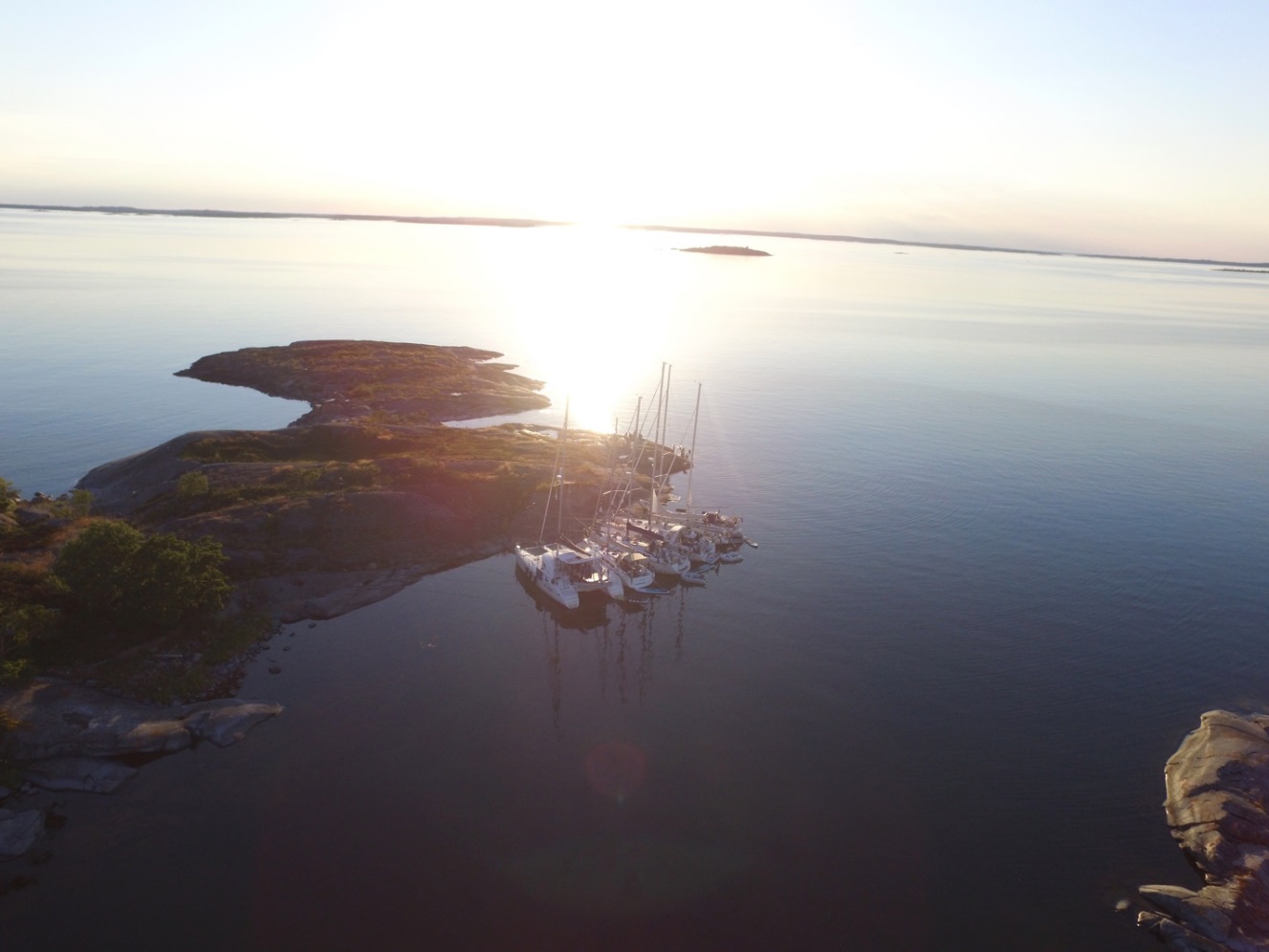 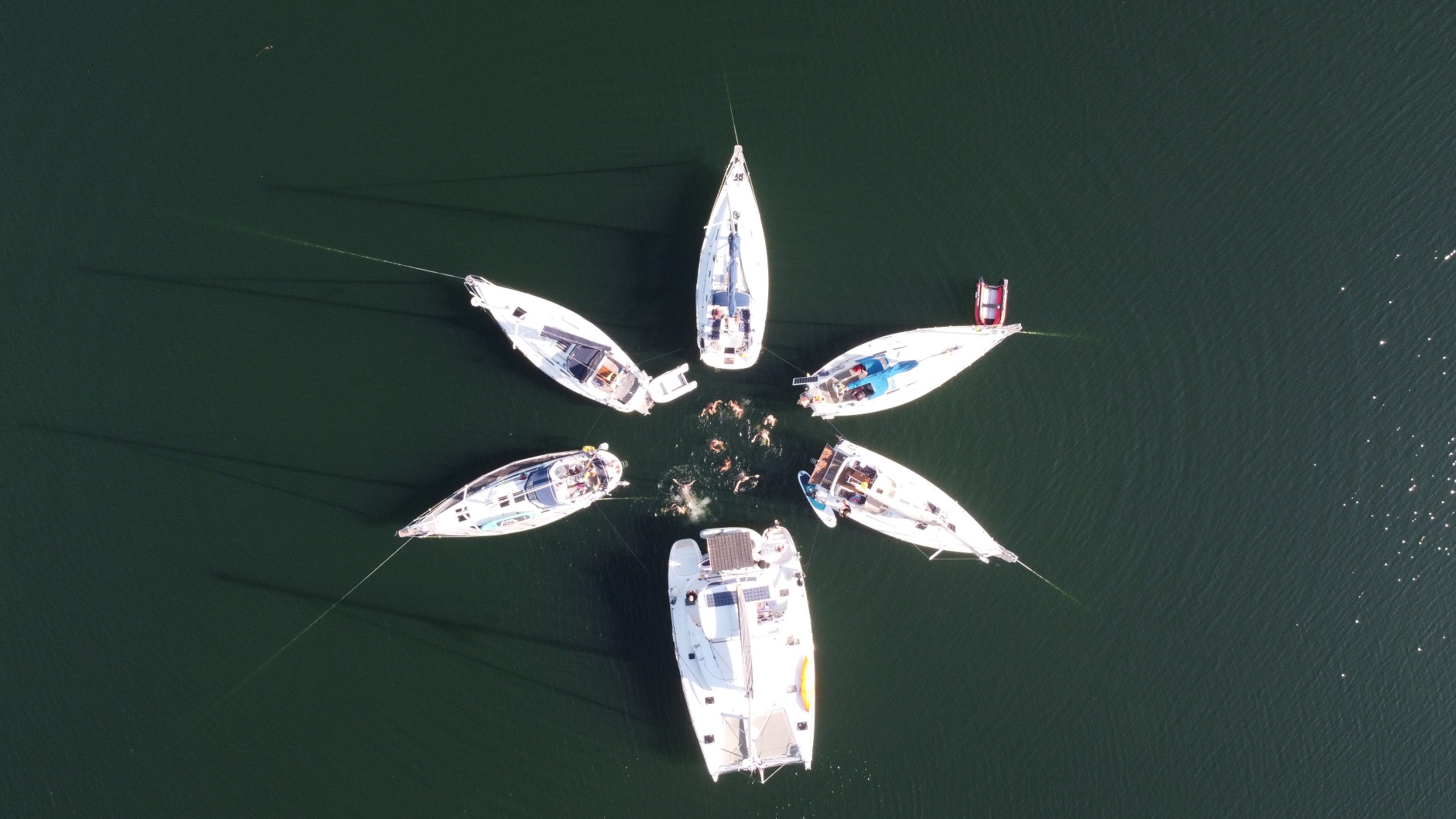 Både motor- och segelbåtar är välkomnaMax djupgående 2 m Kontaktpersoner: Robert Tylner (070-824 68 82) och Lisa Gugala (070-790 71 91)